ARA QUE HAS VIST EL VÍDEO, COMPLETA:On és Islàndia? Si et cal, investiga-ho a Internet.De quin continent és?2.-  Per què ha recomanat el govern islandès als ciutadans que facin abraçades als arbres?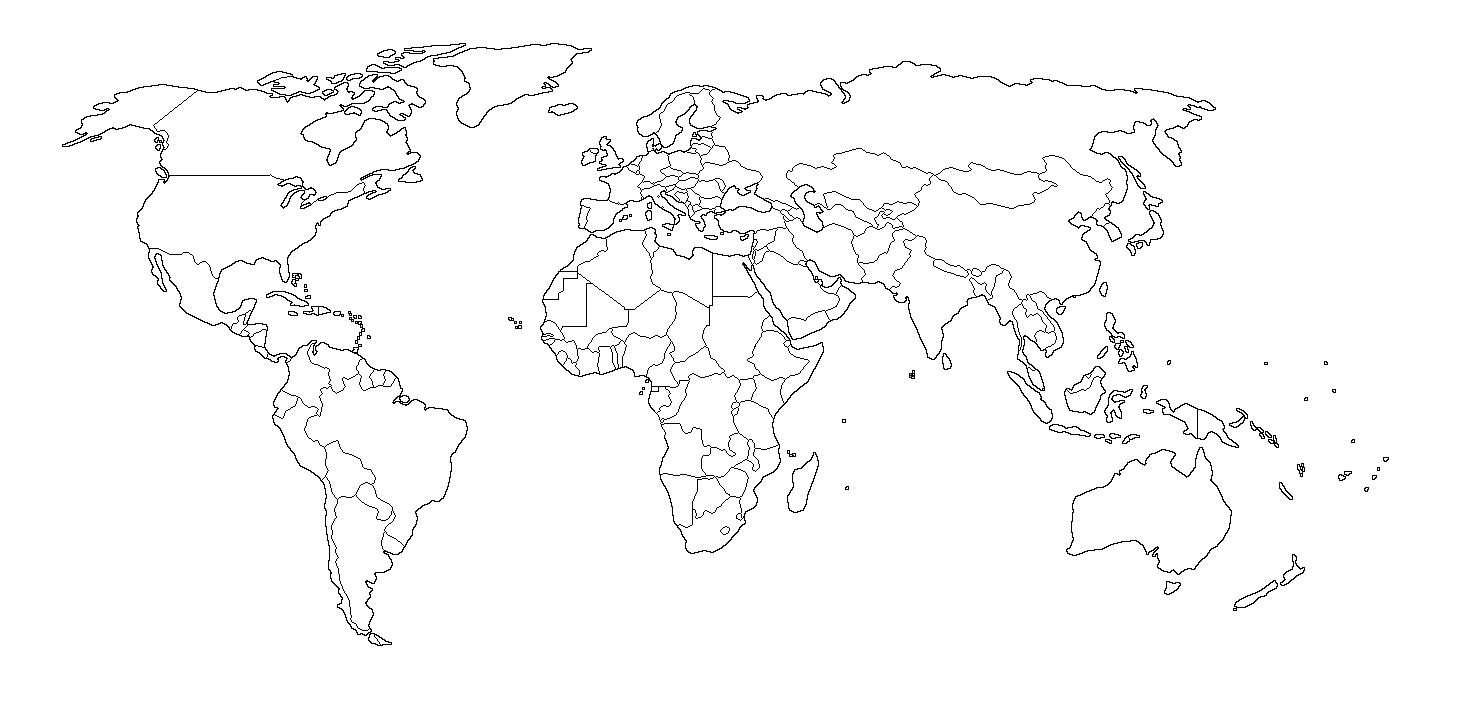 3.- Com et sents tu, quan et fan una abraçada els pares, els avis, els germans o els amics?4.- Quina sensació tens quan vas a la natura?5.- Què li passa al cervell quan ens abracem entre nosaltres? A qui o a què fas abraçades durant el confinament? Fes-te tres fotos abraçant persones o coses que t’estimis molt: poden ser els pares, la teva mascota, algun llibre… o fins i tot un arbre, és clar! Pots demanar algú de casa que t’ajudi amb les fotos... envia-les per e-mail...Escriu un breu text explicant per què t’agraden tant aquestes tres persones o coses. Com a mínim, has de fer 8 línies. Recorda que primer has de pensar i planificar el que has d’escriure... has de parar atenció en les faltes ortogràfiques i en la cohesió (si tu no l’entens, jo tampoc). Recorda revisar la feina abans d’enviar-me-la.____________________________________________________________________________________________________________________________________________________________________________________________________________________________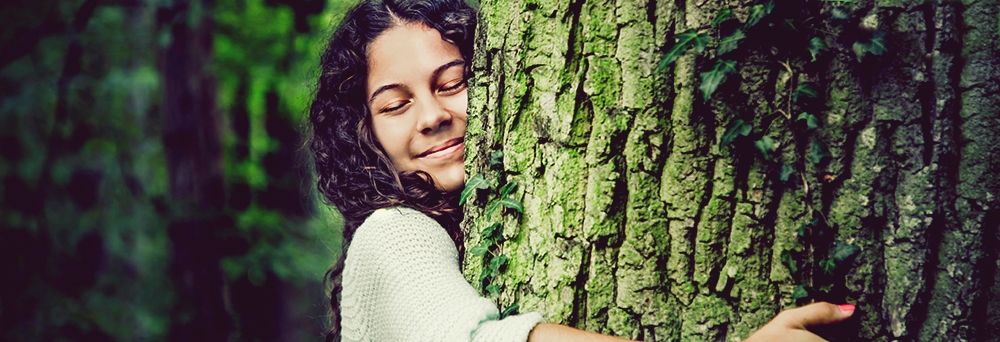 